Temat: Opisywanie wyglądu zewnętrznego osób             i określanie cech charakteru.Przygotowałam prawie wszystkie słówka, wyrażenia do opisu osób, które pojawiły się w podręczniku. Na podstawie tych wyrażeń uda wam się uporać z ćwiczeniami, które wam przygotowałam.Cechy wygląduSie/er ist… – Ona/On jest…attraktiv – atrakcyjny/agutaussehend – dobrze wyglądającyschön – pięknahübsch – ładnadurschnittlich – przeciętnyhässlich – brzydkiPostura i budowamuskulös – muskularny, umięśnionygut gebaut – dobrze zbudowanysportlich – wysportowanydünn – chudyschlank – smukłydick – grubymollig – puszystyklein – mały, niskimittelgroß – średniego wzrostugroß – wysokiWygląd twarzyEr/Sie hat… – On/Ona ma…  po czasowniku haben stosujemy biernik!!!!!!!!!!!!!!!!Er/Sie trägt eine Brille. – Nosi okulary.Twarz i cerader Teint – ceradunkel – ciemnahell – jasnableich – bladadas Gesicht – twarzlängliches Gesicht– pociągła twarzovales Gesicht– owalna twarzrundes Gesicht– okrągłaschmales Gesicht – wąskaOczydie Augen – oczy braune Augen– brązowegrüne Augen – zieloneschwarze Augen–  czarneblaue Augen – niebieskiegroße Augen– dużeNosdie Nase – nos die adlere  Nase– orlidie lange Nase– długidie krumme Nase– zakrzywiony/krzywydie aufgestülpte Nase– zadartyWłosydie Haare – włosykurze Haare– krótkieschulterlange Haare – do ramionmittellange Haare – średniej długościlange Haare– długieblonde Haare– blonddie Blondine – blondynkablonder Mann – blondyndie Brünette – brunetka/szatynkader Braunhaariger – brunet/szatynrote Haare– rude/czerwonedunkle Haare – ciemneglatte Haare – gładkie/prostelockige Haare– kręconeUbraniaEr/Sie ist … gekleidet. – On/Ona jest ubrany/a …Er/Sie hat … an. – On/Ona ma na sobie …Er/Sie trägt oft … – On/Ona często nosi …die Kleidung – ubraniadie Klamotten – ciuchylockere – luźnemaßgeschneiderte – dopasowanehelle – jasnedunkle – ciemnebunte – koloroweCechy charakteruEr/Sie interesiert sich Sport/ Büchern/ Reisen/ Wissenschaft– On/ona interesuje się sportem/ książkami/ podróżowaniem/ naukąstolz – ambitnyvertrauenswürdig – godny zaufaniaintelligent – inteligentnykreativ – kreatywnyehrlich – szczery/uczciwyklug – mądrynett – miłyfreundlich – przyjacielskitolerant – tolerancyjnyverantwortlich – odpowiedzialnymutig – odważnyselbstbewusst – pewny siebiehilfsbereit – pomocnyvernünftig – rozsądnylustig – wesołyglücklich – szczęśliwytuchtig- zaradnypflichbewusst- obowiązkowysensibel – wrażliwygut ausgebildet – dobrze wykształconyhumorvoll – z poczuciem humoruNasze odczucia względem osobyI finde ihn/sie langweilich. – Uważam go/ją za nudnego.Ich mag ihn/sie. – Lubię go/ją.Ich liebe ihn/sie. – Kocham go/ją.I mag sehr ihn/sie. – Bardzo go/ją lubię.PRZYKŁADOWE ZDANIA.Wie sieht er aus? - Jak on wygląda?Sie sieht so schön aus. - Ona wygląda tak ładnie.Sie hat sich die Haare färben lassen, weil das modisch ist. - Pofarbowała sobie włosy, bo to jest modne.Er ist groß, hat kurze lockige Harre und große Nase. - Jest wysoki, ma krótkie kręcone włosy i duży nos.Sie ist schmächtig, ihre Haare sind sehr lang und hell. Sie lächelt viel und sieht sehr sympathisch aus. - Ona jest drobna, jej włosy są bardzo długie i jasne. Dużo się uśmiecha i wygląda bardzo sympatycznie.Er hat ovales Gesicht, kleine Nase und lange Beine. Seine Augen sind blau, er hat abstehende Ohren und Sommersprossen. - Ma owalną twarz, mały nos i długie nogi. Jego oczy są niebieskie, ma ostające uszy i piegi.Mir gefällt ihre neue Frisur. - Podoba mi się jej nowa fryzura.Seine Kleidung ist immer so auffällig. - Jego strój zawsze rzuca się w oczy.Maria beurteilt Menschen nach ihrem Aussehen. - Maria ocenia ludzi po wyglądzie.Übung 1/ ćwiczenie 1Wessen Freunde sind das? Lies und ordne zu.Przeczytaj wypowiedzi z podręcznika ćw. A3, str.50 i połącz je z odpowiednimi fotografiami. Następnie podkreślcie w tekstach słówka, wyrażenia opisujące wygląd zewnętrzny  osób i cechy charakteru.Übung 2/ Ćwiczenie 2Ergänze Renates, Tobias', Hans'  Personalbeschreibung.Proszę zapoznaj się z ćwiczeniem A5 z podręcznika, str. 51. Na podstawie wypowiedzi z ćwiczenia A3 uzupełnij charakterystykę Renaty, Tobiasza i Hansa. Übung 3/ Ćwiczenie 3Beschreibe bitte zwei Personen. Proszę opisać  w zeszycie 2 osoby według schematu:Diese Frau / Dieser Mann ist…………………Sie/Er ist………………………………………………..Ihre/Seine Augen sind…………………………Sie/Er hat…………………………………….Haare.Sie/ Er  hat…………. Nase.Ihr/Sein Gesicht ist…………………….Sie/ Er sieht…………………aus.Ihre/ Seine Kleidung ist………………………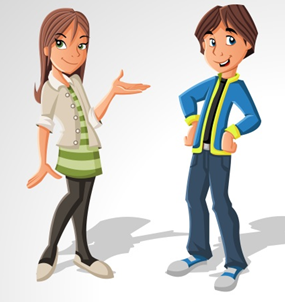 Übung 4/ Ćwiczenie 4Hör bitte das Lied.Wysłuchaj piosenki niemieckiej  i postaraj się wyłapać  słówka opisujące cechy charakteru i wyglądu.https://www.youtube.com/watch?v=1gDbpWC_9pEÜbung 5/ Ćwiczenie 5Lies . PrzeczytajElementy składające się na opis po niemiecku1. Wstęp – najważniejsze informacje na temat opisywanej osoby oraz informacja o tym, jak ją poznaliśmy, ewentualnie dlaczego opisujemy właśnie tę osobę.Thomas ist mein Freund seit dem Kindergarten. Wir haben oft zusammen gespielt und haben uns in unseren Häusern getroffen. 2. Rozwinięcie – zamieszczamy właściwy opis wyglądu i charakteru. Dodajemy też specyficzne elementy.a) Akapit 1 – wygląd zewnętrzny osoby – budowa ciała, wzrost, postawa, opis twarzy, kolor oczu i włosów, fryzura, znaki szczególne, sposób ubierania się.Er ist gut gebaut – ist sehr sportlich und muskulös. Er ist mittelgroß. Er hat braune Augen und kurze dunkle Haare. Thomas trägt eine Brille.  b) Akapit 2 – cechy charakteru, przykłady jej specyficznych zachowań, zainteresowania i inne ważne informacje.Er ist sehr charismatisch. Er spricht viel, erzählt oft Witze, ist energisch und kommunikativ. Er kennt viele Leute und jeder kennt ihn. Er ist  ein guter Freund – ist hilfsbereit und hat immer Zeit für mich. Er spielt oft Volleyball und Fußball. Er hat auch andere Hobbys. Er sammelt Becher und züchtet Spinnen.3. Zakończenie – podsumowanie i osobiste przemyślenia autora względem opisywanej osoby.Thomas ist mein ehrlicher Freund. Er kann meine Geheimnisse bewahren. Ich kann mich immer auf ihn verlassen. Ich weiß, dass er mich nicht im Stich lässt.   Übung 6/ Ćwiczenie 6Beschreibe bitte deine Freundin, deinen Freund. Opisz swoją koleżankę, kolegę według schematu przedstawionego wyżej. ( 8 zdań )Dla chętnych.Übung 7/ Ćwiczenie 7Zusammenfassung- podsumowanieSprawdźcie swoją wiedzę rozwiązując quizy.https://quizlet.com/59782147/matchhttps://quizlet.com/59782147/spellProszę zrobione ćwiczenia  wysłać na mój e- mail: justynai@go2.pl  do 01.04.2020.Czekam na opis swojej koleżanki lub kolegi do 06.04.2020r.